ประจำเดือนพฤษภาคมพ.ศ.๒๕๖๐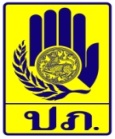 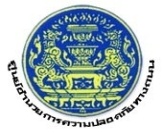 สรุปผลสถิติการเรียกตรวจรถและดำเนินคดี เกี่ยวกับการไม่สวมหมวกนิรภัยจาก ตำรวจภูธรจังหวัดอ่างทอง (ระหว่างวันที่ ๑ –๓๐เมษายน25๖๐) ผลการเปรียบเทียบจากสถิติการเรียกตรวจรถและดำเนินคดี เกี่ยวกับการไม่สวมหมวกนิรภัยในระหว่างรอบเดือนมีนาคมพ.ศ.๒๕๖๐ กับ เดือน เมษายน ๒๕๖๐ (ระหว่างวันที่ ๑ –๓๐เมษายน 25๖๐) ปรากฎดังนี้เดือน มีนาคม  ๒๕๖๐ -ผู้กระทำผิด = ๓๙๓  ราย  เดือน เมษายน ๒๕๖๐	-ผู้กระทำผิด  = ๑,๑๙๗ ราย	หมายเหตุ :  เปรียบเทียบเดือนมีนาคม  ๒๕๖๐ และ เมษายน  ๒๕๖๐ จำนวนผู้กระทำผิดเพิ่มขึ้น คิดเป็น ๒๐๔.๕๘  % เนื่องจาก ตำรวจภูธรจังหวัดอ่างทอง ได้เข้มงวดและบังคับใช้กฎหมายอย่างต่อเนื่อง  กรอปกับอยู่ในช่วงรณรงค์ป้องกันและแก้ไขปัญหาอุบัติเหตุจราจรทางถนน ช่วงเทศกาลสงกรานต์ พ.ศ.๒๕๖๐  มีปริมาณผู้ใช้รถใช้ถนนสัญจรในพื้นที่จังหวัดอ่างทอง เพิ่มมากขึ้น สถานีตำรวจเรียกตรวจ (คัน) จำนวนผู้กระทำผิดไม่สวมหมวกนิรภัย ( คน)จำนวนผู้กระทำผิดไม่สวมหมวกนิรภัย ( คน)จำนวนผู้กระทำผิดไม่สวมหมวกนิรภัย ( คน)สถานีตำรวจเรียกตรวจ (คัน) ผู้กระทำผิดเปรียบเทียบปรับอบรมแทนปรับเมืองอ่างทอง350248248-ไชโย654040-โพธิ์ทอง541134134-แสวงหา563838-วิเศษชัยชาญ588448448-ป่าโมก150137137-สามโก้471717-บางจัก1577777-รำมะสัก913535-สีบัวทอง1144-เกษไชโย291919-รวม ๑๑  สภ.2,0851,1971,197-